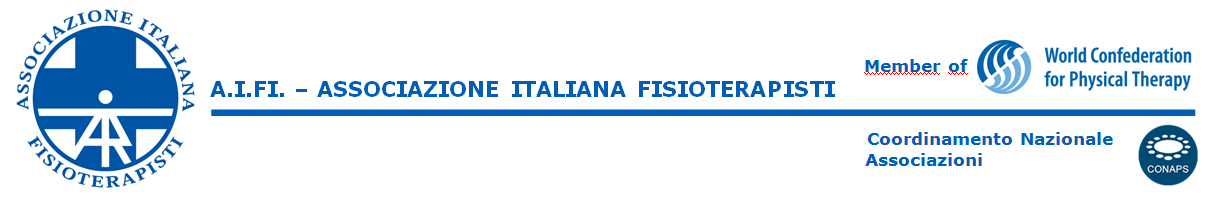 BANDO per la selezione di componentidel Comitato Scientifico e dei Gruppi di Lavoro A.I.FI.DOMANDA DI PARTECIPAZIONE(compilare in formato elettronico; in seguito stampare, firmare e inviare in .pdf o, in alternativa, firmare digitalmente)Scadenza: ore 24.00 del 03/04/2019propone la propria candidatura del Comitato Scientifico AIFI o dei gruppi di lavoro per la elaborazione di Linee Guida e Buone Pratiche in qualità di:Per la candidatura a componente professionaledichiara quindi:dichiara inoltre di possedere una competenza specifica nei seguenti ambiti:dichiara inoltre di possedere una competenza specifica nelle seguenti strategie fisioterapiche:dichiara inoltre:Per la candidatura a componente di competenza trasversalepropone la propria candidatura per l’ambito:dichiara inoltre:Per la candidatura a componente professionale o a componente di competenza trasversalepresenta i seguenti elementi del proprio Curriculum vitae:Il sottoscritto/aIl sottoscritto/aIl sottoscritto/anato/a aililresidente in viaresidente in viaComuneProvProvCod. Fiscalecell.e-mailcomponente professionalecomponente di competenza trasversaledi essere iscritto al n° di essere iscritto al n° di essere iscritto al n° all’Albo dei Fisioterapisti presso l’Ordine TSRM PSTR diall’Albo dei Fisioterapisti presso l’Ordine TSRM PSTR diOppureOppureOppureOppureOppureOppureOppureOppureOppureOppureOppuredi avere presentato istanza di iscrizione all’Albo dei Fisioterapisti presso l’Ordine TSRM PSTRP didi avere presentato istanza di iscrizione all’Albo dei Fisioterapisti presso l’Ordine TSRM PSTRP didi avere presentato istanza di iscrizione all’Albo dei Fisioterapisti presso l’Ordine TSRM PSTRP didi avere presentato istanza di iscrizione all’Albo dei Fisioterapisti presso l’Ordine TSRM PSTRP didi avere presentato istanza di iscrizione all’Albo dei Fisioterapisti presso l’Ordine TSRM PSTRP didi avere presentato istanza di iscrizione all’Albo dei Fisioterapisti presso l’Ordine TSRM PSTRP didi avere presentato istanza di iscrizione all’Albo dei Fisioterapisti presso l’Ordine TSRM PSTRP didi avere presentato istanza di iscrizione all’Albo dei Fisioterapisti presso l’Ordine TSRM PSTRP didi possedere un’adeguata conoscenza della lingua inglese superiore a B1 in accordo con la Common European Framework of Reference for Languages.di possedere un’adeguata conoscenza della lingua inglese superiore a B1 in accordo con la Common European Framework of Reference for Languages.di possedere un’adeguata conoscenza della lingua inglese superiore a B1 in accordo con la Common European Framework of Reference for Languages.di possedere un’adeguata conoscenza della lingua inglese superiore a B1 in accordo con la Common European Framework of Reference for Languages.di possedere un’adeguata conoscenza della lingua inglese superiore a B1 in accordo con la Common European Framework of Reference for Languages.di possedere un’adeguata conoscenza della lingua inglese superiore a B1 in accordo con la Common European Framework of Reference for Languages.di possedere un’adeguata conoscenza della lingua inglese superiore a B1 in accordo con la Common European Framework of Reference for Languages.di possedere un’adeguata conoscenza della lingua inglese superiore a B1 in accordo con la Common European Framework of Reference for Languages.di possedere un’adeguata conoscenza della lingua inglese superiore a B1 in accordo con la Common European Framework of Reference for Languages.di possedere un’adeguata conoscenza della lingua inglese superiore a B1 in accordo con la Common European Framework of Reference for Languages.di possedere un’adeguata conoscenza della lingua inglese superiore a B1 in accordo con la Common European Framework of Reference for Languages.di possedere un’adeguata conoscenza della lingua inglese superiore a B1 in accordo con la Common European Framework of Reference for Languages.di possedere un’adeguata conoscenza della lingua inglese superiore a B1 in accordo con la Common European Framework of Reference for Languages.di possedere un’adeguata conoscenza della lingua inglese superiore a B1 in accordo con la Common European Framework of Reference for Languages.di possedere un’adeguata conoscenza della lingua inglese superiore a B1 in accordo con la Common European Framework of Reference for Languages.di possedere un’adeguata conoscenza della lingua inglese superiore a B1 in accordo con la Common European Framework of Reference for Languages.di possedere un’adeguata conoscenza della lingua inglese superiore a B1 in accordo con la Common European Framework of Reference for Languages.di possedere un’adeguata conoscenza della lingua inglese superiore a B1 in accordo con la Common European Framework of Reference for Languages.di possedere un’adeguata conoscenza della lingua inglese superiore a B1 in accordo con la Common European Framework of Reference for Languages.di possedere un’adeguata conoscenza della lingua inglese superiore a B1 in accordo con la Common European Framework of Reference for Languages.di essere in possesso della certificazione di essere in possesso della certificazione di essere in possesso della certificazione ______________________________________________________________________livellolivello_______di non essere in possesso di una certificazionedi non essere in possesso di una certificazionedi non essere in possesso di una certificazionedi non essere in possesso di una certificazionedi non essere in possesso di una certificazionedisordini muscoloscheletricirespiratoriolinfologicolinfologicopediatricoreumatologicocardiologico oncologico e cure palliativeoncologico e cure palliativegeriatriconeurologicopelvi-perineale disturbi della deglutizionedisturbi della deglutizionesposrtivoaltro analisi strumentale del mov.tecnologie robotiche riabil.tecnologie assistivetecnologie assistiveprogrammi di prevenzioneesercizio terapeuticoterapie fisiche strumentaliidrochinesiterapiaidrochinesiterapiaeducazione terapeuticaterapie manualialtro di essere iscritto/a ad AIFI: n° di tesseradi essere iscritto/a ad AIFI: n° di tesseradi essere iscritto al GIS  n° di tesseradi non essere ad oggi componente di un Comitato Scientifico di Società Scientifica / Associazione Tecnico Scientifica  di non essere ad oggi componente di un Comitato Scientifico di Società Scientifica / Associazione Tecnico Scientifica  di non essere ad oggi componente di un Comitato Scientifico di Società Scientifica / Associazione Tecnico Scientifica  di non essere ad oggi componente di un Comitato Scientifico di Società Scientifica / Associazione Tecnico Scientifica  di non essere ad oggi componente di un Comitato Scientifico di Società Scientifica / Associazione Tecnico Scientifica  di non essere ad oggi componente di un Comitato Scientifico di Società Scientifica / Associazione Tecnico Scientifica  di essere componente del Comitato Scientifico della seguente Società Scientifica / Associazione Tecnico Scientifica:  di essere componente del Comitato Scientifico della seguente Società Scientifica / Associazione Tecnico Scientifica:  di essere componente del Comitato Scientifico della seguente Società Scientifica / Associazione Tecnico Scientifica:  di essere componente del Comitato Scientifico della seguente Società Scientifica / Associazione Tecnico Scientifica:  di essere componente del Comitato Scientifico della seguente Società Scientifica / Associazione Tecnico Scientifica:  di essere componente del Comitato Scientifico della seguente Società Scientifica / Associazione Tecnico Scientifica:  BioeticaIngegneria biomedicaDidattica universitariaDidattica universitariaEpidemiologia o Statistica medicaInformaticaEconomia, diritto, management sanitarioEconomia, diritto, management sanitarioMedicina LegalePsicologiain virtù del seguente titolo di studioin virtù del seguente titolo di studioin virtù del seguente titolo di studiodi non essere ad oggi componente di un Comitato Scientifico di Società Scientifica / Associazione Tecnico Scientifica  di essere componente del Comitato Scientifico della seguente Società Scientifica / Associazione Tecnico Scientifica:  Curriculum formativo accademico Curriculum formativo accademico Curriculum formativo accademico Curriculum formativo accademico denominazioneUniversità diconseguito ilDottorato di ricerca inMaster di II livello inLaurea Magistrale inMaster Universitario indi I livello in ambito fisioterapicoMaster Universitario indi I livello in altri ambitiAltre laureeCurriculum professionale Curriculum professionale Curriculum professionale Curriculum professionale Curriculum professionale Curriculum professionale Curriculum professionale Curriculum professionale evidence-based practicepercorsi di formazione specifica in EBP(indicare titolo, ente erogatore, ore, anno di conseguito)percorsi di formazione specifica in EBP(indicare titolo, ente erogatore, ore, anno di conseguito)percorsi di formazione specifica in EBP(indicare titolo, ente erogatore, ore, anno di conseguito)evidence-based practicespecifiche competenze nell’utilizzo dello strumento AGREE II e del GRADE approach(descrivere brevemente l’esperienza)specifiche competenze nell’utilizzo dello strumento AGREE II e del GRADE approach(descrivere brevemente l’esperienza)specifiche competenze nell’utilizzo dello strumento AGREE II e del GRADE approach(descrivere brevemente l’esperienza)expertise clinica(ultimi 5 anni)dalalstrutturastrutturastrutturastrutturaambito clinicoexpertise clinica(ultimi 5 anni)expertise clinica(ultimi 5 anni)expertise clinica(ultimi 5 anni)expertise clinica(ultimi 5 anni)expertise clinica(ultimi 5 anni)didattica universitaria(ultimi 5 anni)Anno AccadUniv. diCdL inCdL inOreDenominazione insegnamentoDenominazione insegnamentodidattica universitaria(ultimi 5 anni)didattica universitaria(ultimi 5 anni)didattica universitaria(ultimi 5 anni)didattica universitaria(ultimi 5 anni)didattica universitaria(ultimi 5 anni)didattica universitaria(ultimi 5 anni)didattica universitaria(ultimi 5 anni)didattica universitaria(ultimi 5 anni)didattica universitaria(ultimi 5 anni)didattica universitaria(ultimi 5 anni)Altri elementi ch il candidato ritiene utili indicare(ultimi 5 anni)Altri elementi ch il candidato ritiene utili indicare(ultimi 5 anni)Altri elementi ch il candidato ritiene utili indicare(ultimi 5 anni)Curriculum scientifico (ultimi 10 anni)Curriculum scientifico (ultimi 10 anni)Componente dei Panel delle seguenti Linee Guida(indicare riferimento bibliografico)Revisioni Sistematiche(indicare riferimento bibliografico)Articoli relativi Studi RCT o CCT(indicare riferimento bibliografico)Articoli relativi Studi Osservazionali(indicare riferimento bibliografico)Articoli relativi Case report o case series(indicare riferimento bibliografico)Capitoli di libri o Libri(indicare titolo del capitolo, n° di pag., altri autori, titolo del libro, autori, casa ed., anno)Poster/abstract presentati a Congressi(indicare titolo del poster/abstract, anno/luogo/denominazione dell’evento in cui è stato presentato)Ho preso visione del Bando per la selezione di componenti del Comitato Scientifico e dei Gruppi di Lavoro A.I.FI. e del Regolamento del comitato scientifico nazionale e del funzionamento dei Gruppi di Lavoro scientifici A.I.FI. e accetto le previsioni in esso contenute.Ho preso visione del Bando per la selezione di componenti del Comitato Scientifico e dei Gruppi di Lavoro A.I.FI. e del Regolamento del comitato scientifico nazionale e del funzionamento dei Gruppi di Lavoro scientifici A.I.FI. e accetto le previsioni in esso contenute.FirmaLuogo e data(in alternativa firma digitale)